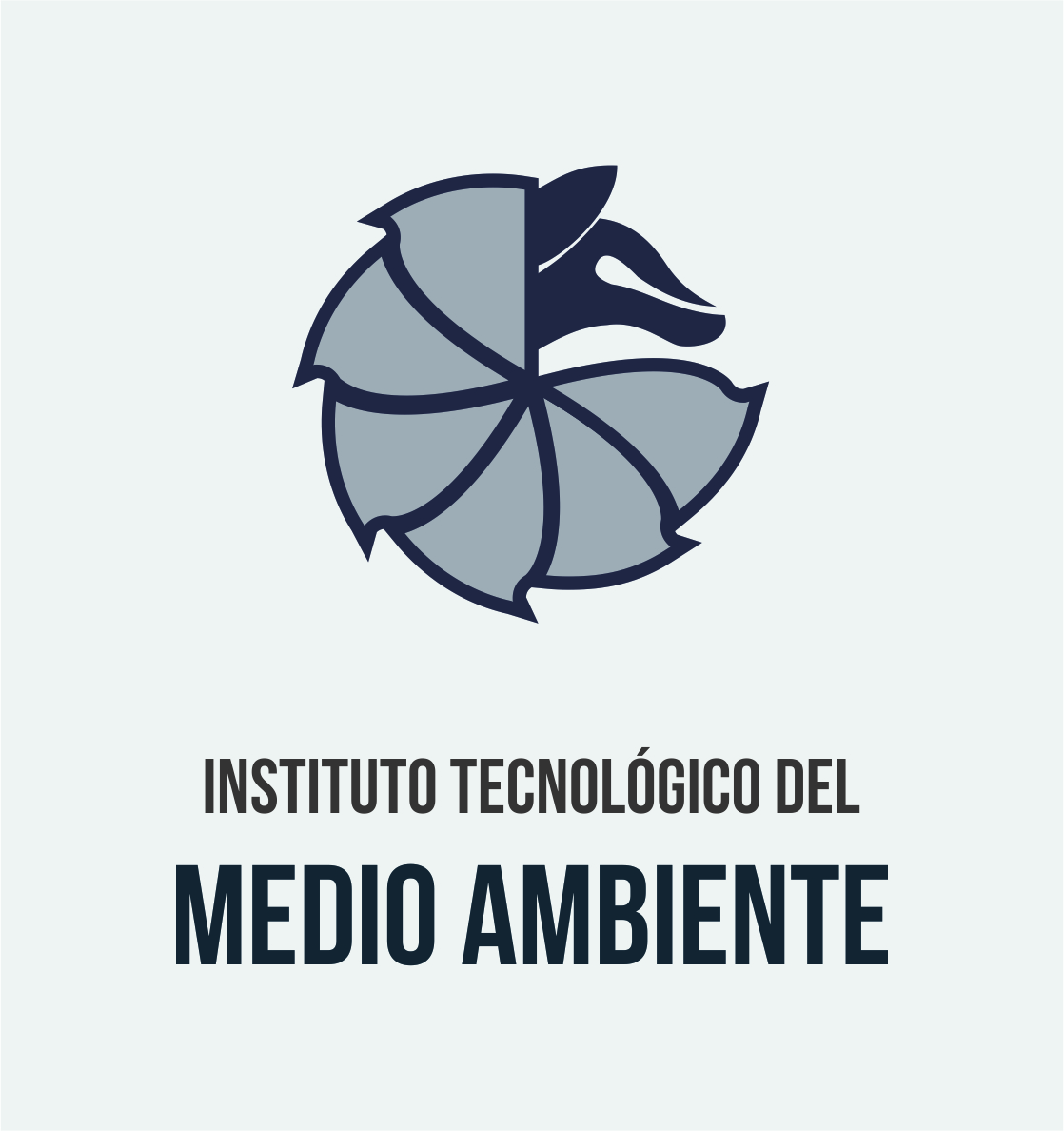 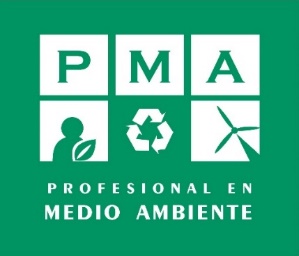 DECLARACIÓN JURADADECLARACIÓN JURADA(Página 27 del presente formulario).La Junta de Certificación exige una Declaración jurada sobre la exactitud de la información y documentación proporcionada. La declaración debe ser cumplimentada y firmada por el candidato.DECLARACIÓN JURADA Yo, Nombre del candidato, identificado (a) con DNI Nº      ,  de nacionalidad       y con domicilio en      .DECLARO BAJO JURAMENTO que todos los datos consignados son veraces y exactos. Me notifico que cualquier falsedad, ocultamiento u omisión dará motivo a la exclusión directa del proceso de certificación, como así también a la pérdida de la beca y demás sanciones que establezca el programa PMA™.Me afirmo y me ratifico en lo expresado, en señal de lo cual firmo el presente documento en la ciudad de       a los      días del mes de       del      . Firma del Postulante					         Fecha      /     /     